RADIO CLUB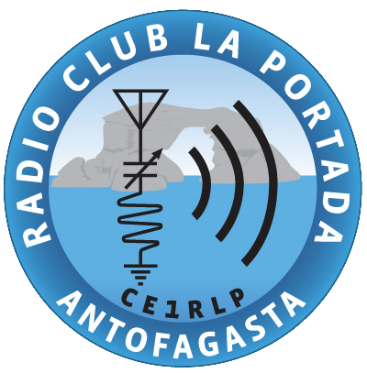 LA PORTADA DE ANTOFAGASTAPERSONALIDAD JURÍDICA N° 067/2007C E 1 R L PREGISTRO DE SOCIO CE1RLP		           	N°________ I.- Antecedentes Personales:II.- Antecedentes del Radioaficionado:Declaro que los datos entregados en este formulario de solicitud de registro son fidedignos y estoy en conocimiento de los estatutos y reglamentos internos que rigen al Radio Club La Portada de AntofagastaSolicitante:_____ ________________________Presentado Por:______________________________________________Fecha de Aceptación: _________________________________________________________Secretario								PresidenteNombresApellidosR.U.T.DirecciónPobl./VillaComunaAntofagastaProvinciaRegiónII Teléfono FijoMóvilE-MailWebSeñal distintivaClaseN° LicenciaOtorgadaVenceDirecciónComunaProvinciaRegiónIIPermiso de EstaciónVence